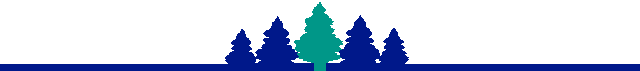 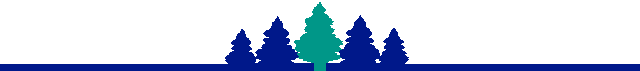 InstruktionEfterårets klubløb d. 24. august 2013 i Ravnsholt SkovStævnepladsI skoven tæt på P-plads, nævnt under parkeringI skoven tæt på P-plads, nævnt under parkeringI skoven tæt på P-plads, nævnt under parkeringI skoven tæt på P-plads, nævnt under parkeringParkering/KørselsvejledningP-plads midt i skoven på Bregnerød Skovvej, samt kantparkering langs den østlige kant af Bregnerød Skovvej. KRAK 95, F1. (KRAK 2013) Skærm ophængt.Koordinater:  N 55º 51,219’  E 12º 21,456’Du kommer lettest på Bregnerød Skovvej via P-pladsen på Nymøllevej, skærm ophængt. P-plads midt i skoven på Bregnerød Skovvej, samt kantparkering langs den østlige kant af Bregnerød Skovvej. KRAK 95, F1. (KRAK 2013) Skærm ophængt.Koordinater:  N 55º 51,219’  E 12º 21,456’Du kommer lettest på Bregnerød Skovvej via P-pladsen på Nymøllevej, skærm ophængt. P-plads midt i skoven på Bregnerød Skovvej, samt kantparkering langs den østlige kant af Bregnerød Skovvej. KRAK 95, F1. (KRAK 2013) Skærm ophængt.Koordinater:  N 55º 51,219’  E 12º 21,456’Du kommer lettest på Bregnerød Skovvej via P-pladsen på Nymøllevej, skærm ophængt. P-plads midt i skoven på Bregnerød Skovvej, samt kantparkering langs den østlige kant af Bregnerød Skovvej. KRAK 95, F1. (KRAK 2013) Skærm ophængt.Koordinater:  N 55º 51,219’  E 12º 21,456’Du kommer lettest på Bregnerød Skovvej via P-pladsen på Nymøllevej, skærm ophængt. Følgende findes IKKE.Bad, omklædning, toilet, kiosk, børnebane, transport af overtrækstøj og sikkert meget mere.Bad, omklædning, toilet, kiosk, børnebane, transport af overtrækstøj og sikkert meget mere.Bad, omklædning, toilet, kiosk, børnebane, transport af overtrækstøj og sikkert meget mere.Bad, omklædning, toilet, kiosk, børnebane, transport af overtrækstøj og sikkert meget mere.AfstandeAfstand fra P-pladser til stævneplads 100 m, lidt længerere ved brug af kantparkeringen.Stævneplads til start 250 m. Følg rød/hvid snitzling.Mål i umiddelbar nærhed af stævneplads.Afstand fra P-pladser til stævneplads 100 m, lidt længerere ved brug af kantparkeringen.Stævneplads til start 250 m. Følg rød/hvid snitzling.Mål i umiddelbar nærhed af stævneplads.Afstand fra P-pladser til stævneplads 100 m, lidt længerere ved brug af kantparkeringen.Stævneplads til start 250 m. Følg rød/hvid snitzling.Mål i umiddelbar nærhed af stævneplads.Afstand fra P-pladser til stævneplads 100 m, lidt længerere ved brug af kantparkeringen.Stævneplads til start 250 m. Følg rød/hvid snitzling.Mål i umiddelbar nærhed af stævneplads.KlasserSPORTidentLejebrikker udleveres ved start.Lejebrikker udleveres ved start.Lejebrikker udleveres ved start.Lejebrikker udleveres ved start.PostbeskrivelserPåtrykt kortet, løse findes ved start, men må kun benyttes hvis du har en holder til dem. Påtrykt kortet, løse findes ved start, men må kun benyttes hvis du har en holder til dem. Påtrykt kortet, løse findes ved start, men må kun benyttes hvis du har en holder til dem. Påtrykt kortet, løse findes ved start, men må kun benyttes hvis du har en holder til dem. Startprocedure Fremkald 3 minutter før din starttid.Fremkald 3 minutter før din starttid.Fremkald 3 minutter før din starttid.Fremkald 3 minutter før din starttid.Maxtid.2½ time. Udgåede løbere SKAL henvende sig i mål.2½ time. Udgåede løbere SKAL henvende sig i mål.2½ time. Udgåede løbere SKAL henvende sig i mål.2½ time. Udgåede løbere SKAL henvende sig i mål.Præmier1 præmie for hver påbegyndt 6 tilmeldte løbere.Klubben, der vinder holdkonkurrencen, modtager vandrepræmien ” Den Kinesiske Vase”. Klubben giver en øl/vand så vi sammen kan fejre præmietagerne.1 præmie for hver påbegyndt 6 tilmeldte løbere.Klubben, der vinder holdkonkurrencen, modtager vandrepræmien ” Den Kinesiske Vase”. Klubben giver en øl/vand så vi sammen kan fejre præmietagerne.1 præmie for hver påbegyndt 6 tilmeldte løbere.Klubben, der vinder holdkonkurrencen, modtager vandrepræmien ” Den Kinesiske Vase”. Klubben giver en øl/vand så vi sammen kan fejre præmietagerne.1 præmie for hver påbegyndt 6 tilmeldte løbere.Klubben, der vinder holdkonkurrencen, modtager vandrepræmien ” Den Kinesiske Vase”. Klubben giver en øl/vand så vi sammen kan fejre præmietagerne.HoldkonkurrencenResultatet bestemmes som summen af opnåede placeringspoint for enklubs 3 bedste placeringer i alle svære og mellemsvære normale klasser.Holdpoint er summen af placeringspoint (max 3 x 100 point). Ny formulering 2015.Resultatet bestemmes som summen af opnåede placeringspoint for enklubs 3 bedste placeringer i alle svære og mellemsvære normale klasser.Holdpoint er summen af placeringspoint (max 3 x 100 point). Ny formulering 2015.Resultatet bestemmes som summen af opnåede placeringspoint for enklubs 3 bedste placeringer i alle svære og mellemsvære normale klasser.Holdpoint er summen af placeringspoint (max 3 x 100 point). Ny formulering 2015.Resultatet bestemmes som summen af opnåede placeringspoint for enklubs 3 bedste placeringer i alle svære og mellemsvære normale klasser.Holdpoint er summen af placeringspoint (max 3 x 100 point). Ny formulering 2015.ResultatformidlingResultater offentliggøres på stævnepladsen og senere på http://www.fsk-orientering.dkResultater offentliggøres på stævnepladsen og senere på http://www.fsk-orientering.dkResultater offentliggøres på stævnepladsen og senere på http://www.fsk-orientering.dkResultater offentliggøres på stævnepladsen og senere på http://www.fsk-orientering.dkStævnetStævneledelse:Stævneledelse:Stævneledelse:Stævneledelse:StævnetOplysningerBanelægger/kontrol:XXXX YYYY (ZZZZ)XXXX YYYY (ZZZZ)XXXX YYYY (ZZZZ)StævnetOplysningerHjælpere:XXXX YYYY (ZZZZ) / XXXX YYYY (ZZZZ)XXXX YYYY (ZZZZ) / XXXX YYYY (ZZZZ)XXXX YYYY (ZZZZ) / XXXX YYYY (ZZZZ)StævnetOplysningerLise KolteClaus WigenXXXX YYYY, XXXX YYYY, XXXX YYYY, XXXX YYYY, XXXX YYYYXXXX YYYY, XXXX YYYY, XXXX YYYY, XXXX YYYY, XXXX YYYYXXXX YYYY, XXXX YYYY, XXXX YYYY, XXXX YYYY, XXXX YYYY